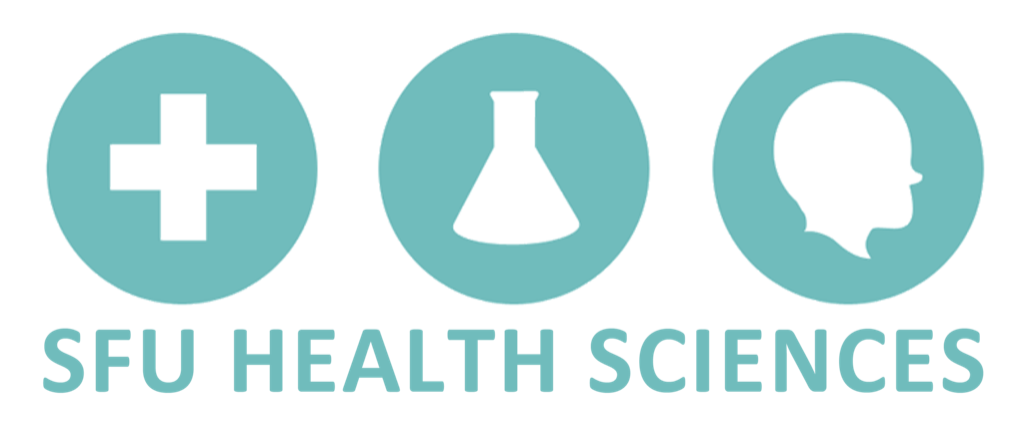 HSUSU Executive Positions 2018-2019Thank you for your interest in applying for an executive position with HSUSU. It will be a position that will help you grow, make connections, and will help you make a positive and meaningful difference in the Health Sciences community. We thank you for taking the step to create a stronger community on campus, to bring more resources to students, and to help yourself and the people around you grow into leaders in whichever health-related career you choose to pursue. It is student leaders like you that come together and create big changes.Executive RolesPresidentVice President Internal RelationsVice President External RelationsVice President FinanceVice President MarketingVice President Student LifeCreative DirectorFaculty of Health Sciences Executive Committee RepresentativeUndergraduate Studies Committee Representative – Arts (2 positions)Undergraduate Studies Committee  Representative – Sciences (2 positions)Dean’s LiaisonExecutive DutiesAttend all annual and special general meetingsAttend all HSUSU general meetingsEnsure that the HSUSU Constitution and regulations are respectedProduce accurate and timely reports of HSUSU activitiesRepresent the HSUSU membership in a positive and professional mannerWhere appropriate, liaise with groups whose mandate touches upon issues of public healthReply to emails from the membership, other organizations, and faculty members in a timely fashionUphold duties within their respective rolesCommit to their full termCommit to the events and activities put on by HSUSUProvide individual and group shadowing/training opportunities to the next incoming HSUSU executiveHave mandatory office hours each semester (hours determined by the executive) and maintain the cleanliness of the officeExecutive PositionsPresidentOverviewOutside the responsibilities listed below, you will be a support network for your fellow executives, and a fluid member of the team. You will take on tasks outside of you role. You will help create a vision with your fellow executives, and motivate and encourage your team to meet deadlines. You will act as a representative for the faculty of Health Sciences and HSUSU for many health-related events. You will also maintain active ties to the faculty. This position is best suited for individuals who have previous leadership experience and would like to take the next step and lead a team of like-minded individuals. This position is demanding in terms of time and effort, but is very rewarding. If your goal is to make a positive impact for Health Sciences students, if you enjoy collaborating with health organizations on- and off-campus, and if you want to create a strong vision for Health Sciences community, this position is for you. Position Specific ResponsibilitiesChair all meetings and coordinate all activites of HSUSUEnsure that the requirements of the Constitution and the decisions of HSUSU are carried outRepresent HSUSU to the Department in general, or to any Departmental committee where a representative has not been elected or otherwise cannot attendCreate, send out, and review meeting agendas before every meetingMake an immediate and urgent decision if one needs to be made. The chairperson shall have the authority to make the decision that is in the best interest of the union, and all other executives must be informed of the decisionRe-evaluate the membership of an executive of they are not consistent with their duties over an appropriate time period (decided by the executive) Act as the signing authority for the HSUSU trust fundBe in charge of the HSUSU PayPal account with the Vice President FinanceAct as SFSS Council representative and shall:1. Act to further the best interests of HSUSU as directed by the membership,within the Simon Fraser Student Society Forum.2. Report on the activities of the Simon Fraser Student Society Forum at generalmeetings and compile a short summary of the proceedings for circulationamong the membership by the Secretary.3. Follow all Simon Fraser Student Society requirements for a Student UnionForum Representative.i. Attending all regular Forum meetings and the SFSS Annual GeneralMeeting.ii. Attending and reporting Forum business back at DepartmentalStudent Union meetingsiii. Being accountable to students in the departments through theDepartment Student Union or Constituency Groupiv. Attending regular meetings of SFSS Committees as an elected memberor as a student­‐at‐large.4. Write a continuity report at the end of their term.QualificationsLeadership experience requiredConflict resolution skills highly recommendedWillingness to work in a dynamic teamExcellent communication skillsOpen-minded and approachableEncouraging and motivating personalityFlexible scheduleAble to learn quickly and help executvies within their roles where appropriateProfessional email writing requiredAble to act professionally  and maintain good relations with other organizations on- and off-campusVice President Internal RelationsOverviewThis is a crucial role to the executive team’s organizational aspect. It is a very structured role with room to take on tasks outside of your role if desired. This role is an important connect point between events, faculty, SFSS, and the executive team. This position also involves the important task of helping plan training and training event leaders (such as Frosh Leaders), and the incoming executive team.Position Specific ResponsibilitiesTo maintain a record of meeting minutes and written records of all decisions made, which are to be made available to the membershipTo email minutes to executives, and the SFSS Student Union Organiser (organiser@sfss.ca) after every meeting and upload minutes to the SFSS website.Coordinate, plan, and lead annual HSUSU apparel sales for Health Sciences students and facultyAct as the mediator for internal issues within the executive teamBooks and plans all executive socialsMaintain and upkeep the HSUSU Student LoungeActively work with the VP Marketing executive and with other liaisons to find and advertise student engagement opportunitiesBe responsible for all room and space bookings within the faculty and with SFSSWork with the President on any and all content used for the purposes of trainingTo ensure that proper notice of general and special meetings is given, asspecified by this constitutionTo maintain the HSUSU website and membership email list, which is to be updated every semesterTo maintain records of all correspondence and contacts between the Union and other organisations for sake of continuity and transferability of information.To compile an executive contact list for the Union and the SFSS Student Union OrganiserWrite a continuity report at the end of theirQualificationsWillingness to work in a dynamic teamAttention to detailProfessional email writing abilityConsistent and quick with bookings and uploading meeting minutesVice President External RelationsOverviewThis role will allow you to the representative of HSUSU and the faculty of Health Sciences for various external, networking, and university events. Approaching organizations for sponsorships will be required for small and large scale events throughout the year. Efforts will also be geared towards Alumni-related engagement, identifying external opportunities for HSUSU membership, and collaborating with other organizations on- and off-campus. You will be working with the HSUSU executive in duties outside of your role where appropriate.Position Specific ResponsibilitiesTo be the main point of contact for external student groupsTo create emails to be sent out for large-scale HSUSU events To help VP marketing maintain all social media portals for HSUSU event promotion, including Facebook, Twitter, and Instagram Contact organizations on- and off-campus for collaborationsActively identify various opportunities outside SFU for HSUSU membersKeep up-to-date contact information for HSUSU alumniKeep records of organizations for sponsorships and collaborationsWrite a continuity report at the end of their term QualificationsWillingness to work in a dynamic teamPreferably an outgoing individual who is comfortable with approaching organizations for sponsorshipsPrevious experience with sponsorship writing and approaching organizations for sponsorships is an assetContacts and connections with health-related organizations is an asset, but not requiredAble to act professionally and maintain good relations with organizationsGood communication skillExcellent email writing skills are an assetVice President FinanceOverviewThis role maintains the financial sustainability of the student union through writinggrant proposals, keeping track of the trust fund, core fund, and bank account, andwriting budgets for events. This position maintains transparency of account informationand transactions. This role involves working heavily with the Vice President Student Lifeand the President. It is a crucial position in the success of various events on a behindthe scenes level.Position Specific ResponsibilitiesMaintain all financial records of the HSUSU, including an accounting of all funds received and spentPrepare semester budgets and financial proposals for special projects andeventsCreate the content for the sponsorship package for major eventsMake regular reports to the membershipLiaise between the HSUSU and funding sourcesEnsure the reimbursement of all money spentBe in charge of the HSUSU PayPal account and petty cash with the President and maintain transparency with the board members with withdrawals and depositsWrite a continuity report at the end of their termQualificationsAttention to detailPrevious Treasurer experience an assetPrevious experience with some or all of: writing grant proposals, budgets,sponsorship packages are requiredExcellent organizational skillsExcellent communication skillsVice President MarketingOverviewThis role involves the strategic marketing of HSUSU events and activities. This involves acting as liaison between the SFSS copy centre and the HSUSU executive team. This position works heavily with the VP Student Life and the Creative Director. The success of event attendees plays heavily into marketing and this role ensures that events are successful and engaging for the majority of the Health Sciences student body. Position Specific ResponsibilitiesWork with the SFSS copy centre to print materialsPhotograph and videograph all eventsWork with the Creative Director for promotional materialsCreate Facebook event pages and actively engage with membersActively make posts onto the HSUSU website, the HSUSU Facebook page, any other HSUSU affiliated Facebook pages, Twitter, and social mediaMaintain and update the website, Facebook pages, Twitter, Instagram, and any other social media accounts on a regular basis, andActively poster around campus to market HSUSU eventsWrite an end of term continuity reportQualificationsExperience with social media marketingExperience with photography and/or videographyAble to think outside of the boxFlexible hours during event marketingAble to assist the Creative DirectorAble to work in a dynamic teamVice President Student LifeOverviewThis role involves heavy event planning and attention to detail. It is very rewarding tocreate a vision for events, see them take shape, actively engage health sciencestudents, and make them a reality. This role involves planning ahead, creatingitineraries, and working with various members of the executive team throughout theplanning process. This position will work heavily with the Creative Director and VicePresident Marketing. Take charge of planning things like small-scale events like socialsto large-scale events like career panels and health science galas. This role can beshared.Position Specific ResponsibilitiesOrganize and execute academic and social events which are valuable to themembership,Set up necessary needs for an event to be carried outCreate event itineraries and maintain organized records of eventsProduce post-event report, giving a debrief on the outline of the eventChair the Events Committee, and shallSupport and facilitate all activities of the Events CommitteeInitiate call out for committee membersBe held accountable for the activities of the committee members to the BoardWrite an end of term continuity reportQualifications• Event planning experience required• Excellent communication skills• Able to work with a second Vice President of Student Life if a second one hasbeen elected in• Attention to details• Able to work with Microsoft excel• Able to plan ahead• Have excellent organizational skillsCreative DirectorOverviewThis position deals with the creative aspect of the organization. This position takes onthe visuals and branding of HSUSU and its events. This role gives the creative freedomto create effective ways to market HSUSU related activities. This role involves workingheavily with the Vice President Student Life and Vice President Marketing. SIATstudents are welcome to apply.Position Specific ResponsibilitiesCreate order forms for HSUSU merchandise, take orders for and order HSUSUmerchandiseDesign tickets, HSUSU merchandise, and all other promotional materialsEdit photos wherever appropriate and upload onto the website and socialmedia outletsCreate HSUSU videos compiled from various eventsBe in charge of the brand image of HSUSUQualificationsExperience in design work is requiredExperience in Photoshop and Illustrator are an assetPrevious experience making business cards, posters and brand logos are anassetWillingness to work in a dynamic teamGood communication skillsOpen to input for ideasCreative mindedFaculty of Health Sciences Executive Committee RepresentativeOverviewThis position will allow you to engage directly with faculty members and graduate students in the faculty of Health Sciences. You will attend meetings as a representative of the Health Sciences Undergraduate student body. You will learn more about new faculty-wide initiatives. You will report directly to HSUSU executives, and will work directly with other executives in duties outside your role where appropriatePosition Specific ResponsibilitiesAttend Faculty of Health Sciences Executive Committee meetings,Act as liaison to the Graduate Student Caucus, Report back to the HSUSU board of any updates through the faculty meetings, and Coordinate with the Undergraduate Studies Committee advocacy efforts on behalf of health sciences studentsQualificationsExcellent communication skillsOutgoing and confident public speaker who feels comfortable bringing up issues with members of the Executive CommitteePassionate about student issuesUGSC Representative – Arts (2 positions)UGSC Representative – Sciences (2 positions)OverviewThis role will allow you to engage directly with the Faculty of Health Sciences to voiceconcerns brought up by the student body for the health sciences arts stream.Representatives learn more about new initiatives being put in place from the faculty.You will also be reporting back to the HSUSU board executives on any facultylevel issues and policy changes that would affect HSUSU, the Faculty of HealthSciences and the respective student body. You will also be actively working with theHSUSU team for duties outside your role when appropriate.Position Specific ResponsibilitiesAttend all UGSC meetings throughout their termAct as liaison to the appropriate health and/or health-related organizationsAttend peer mentorship program meetingsUpdate the HSUSU executive on the activities and opportunities from the peer mentorshipprogramReport back to the HSUSU executive with any updates through the faculty meetingsActively engage with fellow Health Sciences studentsTo advocate for and promote the best interests of undergraduate students in the Bachelor of Science or Arts program to the Faculty Undergraduate Studies Committee (UGSC).To inform the President of any meetings to which he/she is unable to attend to ensure that the membership may be represented by an alternate memberWrite an end of term continuity reportQualificationsWillingness to work in a dynamic teamPreferably someone who is outgoing and can bring up issues within the facultyof health sciences on a university levelPassionate about student issuesGood communication skillsDean’s LiaisonOverviewIn this role, you will act as the liaison between the Dean of the faculty of Health Sciences and HSUSU executives. You will attend all monthly meetings with the Dean of the Health Sciences and report back to the HSUSU executive. You will also help HSUSU executives with other duties where appropriate.Position Specific ResponsibilitiesAttend monthly lunch meetings with the Faculty of Health Sciences DeanReport back to the HSUSU board of any updates through the faculty meetingsOrganize one “Lunch with the Dean” event per academic yearActively engage with fellow health sciences students and other student representatives and relay feedback to the DeanQualificationsGood organizational skillsExcellent communication skillsAbility to write professional correspondenceFamiliar with the organizational structure of the facultyElections will be held at SFU Burnaby on Thursday, April 5th, 2018at 6:30pm. The room location is the Health Sciences Undergraduate Student Lounge, in Blusson 9401. You may apply for multiple positions. All applicants will be invited for elections with applications reviewed by the HSUSU executive and membership. Please contact hsusu.exec@gmail.com for any inquiries. 